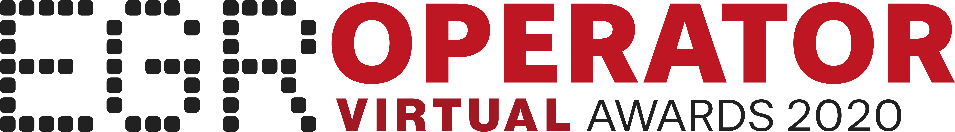 EGR Operator Awards Virtual Treasure Hunt ANSWER SHEETEmail your completed answer sheet to virtualsupport@egr.global – prizes for the best entries!FULL NAME: _______________________COMPANY: ________________________EMAIL: ___________________________ANSWERSVisit our virtual barman and ask for the secret passwordPASSWORD =______________One of your team introduce themselves in the general event chat on the nightInsert a screenshot belowVisit one of the sponsor booths and find the hidden password in the chatPASSWORD = __________________List all of the event sponsorsList them belowShare a photo of you celebrating and tag us on our social media pages #EGROperatorAwardsInsert screenshot below, or link to your postAsk a question to our speaker panel: go to www.slido.com #EGROperatorAwardsInsert a screenshot belowTake part in the Relax Gaming slots tournament on the nightInsert a screenshot belowName the animal featured in the soft2bet magic showANIMAL = ______________Visit Greentube’s photobooth and add your snap to the galleryAttach your snap below